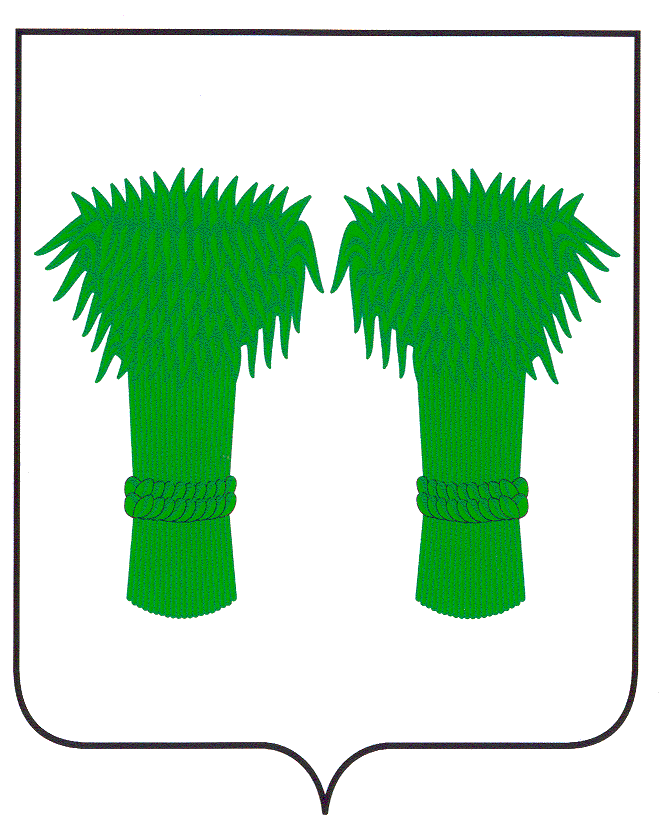 РОССИЙСКАЯ ФЕДЕРАЦИЯКОСТРОМСКАЯ ОБЛАСТЬАДМИНИСТРАЦИЯ КАДЫЙСКОГО МУНИЦИПАЛЬНОГО РАЙОНАПОСТАНОВЛЕНИЕ   « 13 » февраля 2019 года       		                                               №  45Об утверждении порядка сноса (демонтажа) незаконно размещенных объектов некапитального характера и самовольных построек на территории Кадыйского муниципального района Костромской областиВ соответствии со статьями 222, 225, 226 Гражданского кодекса Российской Федерации, статьей 14 Федерального закона от 6 октября 2003 года № 131-ФЗ "Об общих принципах организации местного самоуправления в Российской Федерации", законом Костромской области от 4 декабря 2015 года №38-6-ЗКО  «О закреплении за сельскими поселениями Костромской области вопросов местного значения», соглашением  о передачи полномочий (части полномочий) администрации Кадыйского муниципального района Костромской области и администрации городского поселения п.Кадый Кадыйского муниципального района от 28 января 2019 года, руководствуясь Уставом муниципального образования Кадыйский муниципальный район, администрация Кадыйского  муниципального района           п о с т а н о в л я е т:Утвердить прилагаемый порядок сноса (демонтажа) незаконно размещенных объектов некапитального характера и самовольных построек на территории Кадыйского муниципального района Костромской области (Приложение 1). Утвердить состав комиссии Кадыйского муниципального района Костромской области по вопросам сноса (демонтажа) незаконно размещенных объектов некапитального характера и самовольных построек на территории Кадыйского муниципального района Костромской области (Приложение №2).3. Контроль за исполнением настоящего возложить на первого заместителя главы администрации Кадыйского муниципального района.4. Настоящее постановление вступает в силу с момента официального опубликования.Глава администрацииКадыйского муниципального района					           В.В.ЗайцевПриложение №1УТВЕРЖДЕНОПостановлением администрации Кадыйского  муниципального района  Костромской областиот __________ № _____Порядок сноса (демонтажа) незаконно размещенных объектов некапитального характера и самовольных построек на территории Кадыйского муниципального района Костромской области1. Общие положения
           1.1. Настоящий Порядок сноса (демонтажа) незаконно размещенных объектов некапитального характера и самовольных построек на межселенной территории Кадыйского муниципального района Костромской области (далее-Порядок) определяет последовательность действий и взаимодействия структурных подразделений администрации Кадыйского муниципального района Костромской области в рамках предоставленных им полномочий при выявлении и сносе (демонтаже) незаконно размещенных объектов некапитального характера, расположенных на земельных участках, находящихся в муниципальной собственности, и (или) на земельных участках, государственная собственность на которые не разграничена, а также самовольных построек, созданных или возведенных на земельном участке, не предоставленном в установленном порядке для этих целей, если этот земельный участок расположен в зоне с особыми условиями использования территорий (за исключением зоны охраны объектов культурного наследия (памятников истории и культуры) народов Российской Федерации) или на территории общего пользования, либо в полосе отвода инженерных сетей федерального, регионального или местного значения.             1.2. Порядок не распространяет свое действие на самовольные постройки, относящиеся в соответствии с Федеральным законом от 30 ноября 1994 года № 52-ФЗ (ред. от 03.08.2018 г.) "О введении в действие части первой Гражданского кодекса Российской Федерации" к имуществу религиозного назначения, а также предназначенные для обслуживания имущества религиозного назначения и (или) образующие с ним единый монастырский, храмовый или иной культовый комплекс.       1.3. Порядок разработан в целях реализации прав граждан на свободный доступ к местам общего пользования, на проживание в благоприятных условиях, создания условий для обеспечения пожарной безопасности, безопасности при чрезвычайных ситуациях природного и техногенного характера, исполнения полномочий органов местного самоуправления по профилактике терроризма и экстремизма, а также в целях совершенствования системы профилактических мер, направленных на противодействие терроризму и обеспечение антитеррористической устойчивости, обеспечения осуществления требований, установленных федеральными законами, законами Костромской области, в сфере использования земель на территории Кадыйского муниципального района Костромской области.1.4. Целью Порядка является недопущение незаконного размещения объектов некапитального характера и самовольных построек на территории Кадыйского муниципального района Костромской области.1.5. Для целей Порядка используются следующие основные термины и понятия:а) объект некапитального характера - временные объекты, не являющиеся объектами капитального строительства (далее - некапитальный объект), в том числе:- временные сооружения для хранения автомобилей (боксы, гаражи и т.п.);- объекты торговли, бытового обслуживания, общественного питания, в том числе сезонные объекты питания и отдыха, представляющие собой комплекс специального оборудования и элементов благоустройства, в том числе навесы, зонты, торговое и хозяйственное оборудование, декоративное озеленение, объекты освещения и т.п.;- остановочные павильоны (пункты), а также объекты, установленные на автомобильных дорогах общего пользования, не относящиеся к элементам обустройства автомобильных дорог;- наземные туалетные кабины, уличное оборудование (уличная мебель, в том числе скамьи, театральные тумбы, доски объявлений и т.п.);- малые архитектурные формы, ограждения, элементы благоустройства (беседки, навесы и т.п.);- игровое и спортивное оборудование (в том числе пункты проката спортивного инвентаря, батуты, горки, аттракционы и другое оборудование);- иные объекты, выполненные из легких конструкций и (или) не предусматривающие устройство заглубленных фундаментов;б) самовольная постройка - это здание, сооружение или другое строение, возведенные или созданные на земельном участке, не предоставленном в установленном порядке, или на земельном участке, разрешенное использование которого не допускает строительства на нем данного объекта, либо возведенные или созданные без получения на это необходимых в силу закона согласований, разрешений или с нарушением градостроительных и строительных норм и правил, если разрешенное использование земельного участка, требование о получении соответствующих согласований, разрешений и (или) указанные градостроительные и строительные нормы и правила установлены на дату начала возведения или создания самовольной постройки и являются действующими на дату выявления самовольной постройки;в) снос - разборка, демонтаж некапитального объекта или их отдельных конструкций, самовольной постройки независимо от типа, назначения и степени завершенности;г) уполномоченный орган – комиссия Кадыйского муниципального района Костромской области по вопросам сноса (демонтажа) незаконно размещенных объектов некапитального характера и самовольных построек на межселенной территории Кадыйского муниципального района Костромской области.1.6. Деятельность комиссии Кадыйского муниципального района Костромской области по вопросам сноса (демонтажа) незаконно размещенных объектов некапитального характера и самовольных построек на межселенной территории Кадыйского муниципального района Костромской области организуется отделом капитального строительства и архитектуры администрации Кадыйского муниципального района Костромской области.Делопроизводство в комиссии Кадыйского муниципального района Костромской области по вопросам сноса (демонтажа) незаконно размещенных объектов некапитального характера и самовольных построек на межселенной территории Кадыйского муниципального района Костромской области осуществляется секретарем комиссии.  1.7. Некапитальные объекты считаются незаконно размещенными при отсутствии одного из документов, определенных действующим федеральным, региональным законодательством и (или) соответствующими муниципальными правовыми актами Кадыйского муниципального района, подтверждающих соблюдение установленного порядка при установке (создании, размещении) объекта либо его эксплуатации.К таким документам относятся:а) правоустанавливающие и (или) правоудостоверяющие документы на земельный участок;б) договор о размещении нестационарного торгового объекта, нестационарного объекта, используемого для оказания услуг общественного питания, бытовых и иных услуг;в) разрешения на использование земель или земельного участка, находящихся в государственной или муниципальной собственности;г) другие документы, наличие которых для размещения объекта предусмотрено действующим законодательством.2. Порядок выявления и принятия решения о сносенезаконно размещенных некапитальных объектов
2.1. Выявление незаконно размещенных некапитальных объектов, лиц, осуществивших их размещение (создание, возведение, установку), осуществляется уполномоченным органом самостоятельно либо на основании информации, поступившей от органов прокуратуры, правоохранительных органов, граждан, индивидуальных предпринимателей и юридических лиц.2.2. Уполномоченный орган в случае самостоятельного выявления предположительно незаконно размещенного некапитального объекта либо при получении информации от лиц, указанных в пункте 2.1 настоящего Порядка, осуществляет первичный осмотр некапитального объекта, запрос сведений о наличии (отсутствии) оснований размещения некапитального объекта, а также сведений о правообладателях таких объектов и земельном участке, на территории которого расположен объект. В случае, если лицо, осуществившее размещение некапитального объекта, известно, уполномоченный орган запрашивает у лица документы, указанные в пункте 1.6 настоящего Порядка.Уполномоченный орган запрашивает указанные в настоящем пункте сведения самостоятельно путем направления запросов в соответствующие органы и организации, в том числе путем поиска сведений в открытых электронных ресурсах информационно-телекоммуникационной сети "Интернет".При поступлении запроса о сведениях, указанных в настоящем пункте, в адрес структурных подразделений администрации Кадыйского муниципального района Костромской области последние обеспечивают предоставление запрашиваемой информации в течение 10 рабочих дней со дня поступления запроса путем направления уполномоченному органу сведений и надлежащим образом заверенных копий документов с сопроводительным письмом.В сопроводительном письме структурные подразделения администрации Кадыйского муниципального района Костромской области указывают на наличие (отсутствие) оснований размещения некапитального объекта.2.3. В случае поступления сведений об отсутствии оснований для размещения некапитального объекта уполномоченным органом осуществляется осмотр таких объектов с применением фото- и (или) видеосъемки с составлением акта осмотра по форме согласно приложению 1 к настоящему Порядку (далее - акт осмотра).В акте осмотра указывается дата, время и место его составления, описание технических характеристик, вид (тип) объекта, назначение, строительный материал, цвет, иные характеристики, адрес земельного участка, на котором размещен некапитальный объект, или местоположение некапитального объекта с привязкой на местности, сведения о лице, осуществившем размещение такого объекта, либо указание о невыявлении такого лица, сведения об отсутствии признаков объекта капитального строительства, возможный способ сноса (разбор, демонтаж), сведения об использовании фото- и (или) видеосъемки с указанием марки (модели) используемой аппаратуры.К акту прикладываются копии документов (при их наличии), на которые ссылается данный акт, а также фото-, видеоматериалы осмотренного объекта на CD-носителе.2.4. В случае, если на дату проведения осмотра лицо, осуществившее размещение некапитального объекта, не выявлено, то уполномоченный орган обеспечивает одновременное:а) размещение объявления на некапитальном объекте о необходимости предоставления правоустанавливающих документов на земельный участок и на некапитальный объект, а в случае их отсутствия, необходимости сноса некапитального объекта в двухнедельный срок со дня размещения объявления, о котором делается отметка в акте осмотра с приложением фотофиксации;б) размещение на официальном сайте администрации Кадыйского муниципального района Костромской области в информационно-телекоммуникационной сети "Интернет" сообщения о необходимости предоставления в уполномоченный орган правоустанавливающих документов на земельный участок и некапитальный объект, а в случае их отсутствия необходимости сноса некапитального объекта в двухнедельный срок со дня размещения объявления.2.5. В случае, если лицо, осуществившее размещение некапитального объекта, известно, уполномоченный орган выдает собственнику незаконно размещенного некапитального объекта предписание о сносе такого объекта в двухнедельный срок со дня вручения предписания.2.6. Срок, обозначенный в пункте 2.6 настоящего порядка, продлевается путем выдачи нового предписания на основании письменного обращения (с приложением подтверждающих документов) в случае:2.6.1. смерти собственника некапитального объекта до шести месяцев;2.6.2. в случае оформления правообладателем некапитального объекта документов, дающих право на размещение данного объекта - до трех месяцев.2.7. О выполнении (невыполнении) предписания о сносе уполномоченным органом в течение 3 рабочих дней после истечения срока, указанного в предписании о сносе, осуществляется осмотр таких объектов с применением фото- и (или) видеосъемки с составлением соответствующего акта по форме согласно приложению 2 к настоящему Порядку.2.8. Если собственник незаконно размещенного некапитального объекта в установленный срок самостоятельно не произвел снос такого объекта либо не оформил документы, дающие право на размещение некапитального объекта, уполномоченный орган возбуждает дело об административном правонарушении по факту невыполнения в срок предписания и готовит проект решения о сносе незаконно размещенного некапитального объекта.2.9. Решение о сносе принимается в форме постановления администрации Кадыйского муниципального района Костромской области (далее по тексту - решение о сносе).2.10. В решении о сносе указывается вид (тип) объекта, адрес земельного участка, на котором размещен некапитальный объект, или местоположение некапитального объекта, информация о лице, осуществившем размещение такого объекта, либо сведения о невыявлении такого лица, срок сноса, уполномоченные организации, осуществляющие мероприятия по сносу. Приложением к решению о сносе является ситуационный план территории на топографической подоснове, на котором обозначен подлежащий сносу объект.2.11. Решение о сносе подлежит официальному опубликованию, а также размещению на официальном сайте администрации Кадыйского муниципального района Костромской области в информационно-телекоммуникационной сети "Интернет".2.12. Снос некапитального объекта может быть осуществлен не ранее чем через 10 рабочих дней со дня официального опубликования.2.13. В течение 2 рабочих дней со дня официального опубликования решения о сносе уполномоченный орган направляет лицу, осуществившему размещение некапитального объекта, по месту его жительства (либо месту нахождения - в отношении юридического лица) заказным письмом с уведомлением о вручении либо вручает лично копию данного решения.2.14. Уполномоченный орган направляет в адрес правообладателя незаконно размещенного некапитального объекта, подлежащего сносу, информацию о дате и времени сноса, а также не позднее чем за 3 рабочих дня до сноса размещает информацию о дате и времени сноса на незаконно размещенном некапитальном объекте.3. Порядок выявления самовольных построек и принятия решения о сносе3.1. Выявление самовольных построек и лиц, осуществивших их создание (возведение), осуществляется уполномоченным органом самостоятельно либо на основании информации, поступившей от органов государственной власти, органов местного самоуправления, в том числе структурных подразделений администрации Кадыйского муниципального района Костромской области, от органов прокуратуры, правоохранительных органов, граждан, индивидуальных предпринимателей и юридических лиц.3.2. Уполномоченный орган в случае самостоятельного выявления предположительно самовольной постройки либо при получении информации от лиц, указанных в пункте 3.1 настоящего Порядка, осуществляет первичный осмотр постройки, запрашивает сведения о наличии (отсутствии) оснований размещения постройки, сведения о ее правообладателях, а также информацию о том, расположен ли этот земельный участок в зоне с особыми условиями использования территорий (за исключением зоны охраны объектов культурного наследия (памятников истории и культуры) народов Российской Федерации) или на территории общего пользования либо в полосе отвода инженерных сетей федерального, регионального или местного значения.Уполномоченный орган запрашивает указанные в настоящем пункте сведения самостоятельно путем направления запросов в соответствующие органы и организации, в том числе путем поиска сведений в открытых электронных ресурсах информационно-телекоммуникационной сети "Интернет".При поступлении запроса о сведениях, указанных в настоящем пункте, в адрес структурных подразделений администрации Кадыйского муниципального района Костромской области последние обеспечивают предоставление запрашиваемой информации в течение 10 рабочих дней со дня поступления запроса путем направления уполномоченному органу сведений и надлежащим образом заверенных копий документов с сопроводительным письмом.В сопроводительном письме структурные подразделения администрации Кадыйского муниципального района Костромской области указывают на наличие (отсутствие) оснований размещения постройки.3.3. В случае поступления сведений об отсутствии оснований для размещения постройки уполномоченным органом осуществляется осмотр таких объектов с применением фото- и (или) видеосъемки с составлением акта осмотра по форме согласно приложению 1 к настоящему Порядку.В акте осмотра указывается дата, время и место его составления, описание технических характеристик, вид (тип) объекта, назначение, строительный материал, цвет, иные характеристики, адрес земельного участка, на котором размещена самовольная постройка, или местоположение самовольной постройки с привязкой на местности, сведения о наличии признаков объекта капитального строительства, сведения о лице, осуществившем размещение такого объекта, либо указание о невыявлении такого лица, рекомендуемый срок для сноса лицу, осуществившему размещение самовольной постройки, сведения об использовании фото- и (или) видеосъемки с указанием марки (модели) используемой аппаратуры.К акту прикладываются копии документов (при их наличии), на которые ссылается данный акт, а также фото-, видеоматериалы осмотренного объекта на CD-носителе.3.4. В случае если на дату проведения осмотра лицо, осуществившее самовольную постройку, не выявлено, уполномоченный орган принимает меры по выявлению таких лиц в порядке, предусмотренном пунктом 3.10 настоящего Порядка.3.5. Уполномоченный орган после осмотра самовольной постройки обеспечивает подготовку проекта решения о сносе в соответствии с пунктом 3.8 настоящего Порядка.3.6. Решение о сносе принимается в форме постановления администрации Кадыйского муниципального района Костромской области (далее по тексту - решение о сносе).3.7. В решении о сносе указывается адрес земельного участка, на котором размещена самовольная постройка, или местоположение самовольной постройки, информация о лице, осуществившем размещение такого объекта, либо сведения о невыявлении такого лица, срок сноса, уполномоченные организации, осуществляющие мероприятия по сносу. Приложением к решению о сносе является ситуационный план территории на топографической подоснове, на котором обозначен подлежащий сносу объект.В случае если на момент принятия решения о сносе лицо, осуществившее самовольную постройку, не выявлено, в решении о сносе указываются меры, принимаемые уполномоченным органом по выявлению такого лица в соответствии с пунктом 3.10 настоящего Порядка.В случае если на момент принятия решения о сносе имеются сведения о лице, разместившем самовольную постройку, такому лицу в решении о сносе устанавливается срок для сноса, который не может составлять более чем 12 месяцев со дня принятия решения о сносе.3.8. Решение о сносе подлежит официальному опубликованию, а также размещению на официальном сайте администрации Кадыйского муниципального района Костромской области в информационно-телекоммуникационной сети "Интернет".3.9. В течение 7 дней со дня принятия решения о сносе уполномоченный орган направляет лицу, осуществившему самовольную постройку, копию данного решения заказным письмом с уведомлением о вручении либо вручает лично.3.10. В случае если лицо, осуществившее самовольную постройку, не было выявлено, уполномоченный орган в течение 7 дней со дня принятия решения о сносе обеспечивает:а) опубликование в порядке, установленном Уставом Кадыйского муниципального района Костромской области для официального опубликования (обнародования) муниципальных правовых актов, сообщения о планируемом сносе самовольной постройки;б) размещение на официальном сайте администрации Кадыйского муниципального района Костромской области в информационно-телекоммуникационной сети "Интернет" сообщения о планируемом сносе самовольной постройки;в) размещение сообщения о планируемом сносе на информационном щите в границах земельного участка, на котором размещена самовольная постройка, о котором делается отметка в акте осмотра с приложением фотофиксации.3.11. В случае если лицо, осуществившее самовольную постройку в срок, указанный в решении о сносе, не осуществило снос самовольной постройки, а равно не совершило действий, направленных на узаконивание объекта, в том числе не обратилось в суд с иском о признании за ним права собственности на такой объект, уполномоченный орган по истечении срока, установленного в решении о сносе, обеспечивает организацию работ по сносу самовольной постройки.В случае когда лицо, осуществившее самовольную постройку, не выявлено, снос осуществляется не ранее чем по истечении двух месяцев после дня размещения на официальном сайте администрации Кадыйского муниципального района Костромской области в информационно-телекоммуникационной сети "Интернет" сообщения о планируемом сносе самовольной постройки.3.12. О выполнении (невыполнении) решения о сносе уполномоченным органом в течение 3 рабочих дней после истечения срока, указанного в решении о сносе, осуществляется осмотр таких объектов с применением фото- и (или) видеосъемки с составлением соответствующего акта по форме согласно приложению 3 к настоящему Порядку.Осмотр объекта и составление акта осуществляется без участия лица, осуществившего его размещение.Уполномоченный орган направляет копию акта на известный адрес лица, осуществившего размещение объекта, любыми возможными способами, в том числе с использованием почтовой связи.4. Организация сноса незаконно размещенного объекта некапитального характера, самовольной постройки4.1. Снос незаконно размещенного объекта некапитального характера, самовольной постройки осуществляет уполномоченный орган своими силами либо путем привлечения третьих лиц с соблюдением требований законодательства Российской Федерации.4.2. Снос незаконно размещенного объекта некапитального характера, самовольной постройки осуществляется на основании решения о сносе и акта о выполнении (невыполнении) такого решения.4.3. В случае если в ходе сноса объект утрачивает свои физические и функциональные характеристики, его составные элементы вывозятся как твердые коммунальные отходы.4.4. Уполномоченный орган уведомляет лицо, осуществившее самовольную постройку и (или) размещение некапитального объекта, о дате и времени сноса заказным письмом с уведомлением, либо путем вручения такого уведомления под подпись, либо иными способами, предусмотренными действующим законодательством.4.5. О сносе незаконно размещенного объекта некапитального характера, самовольной постройки составляется акт по форме согласно приложению 4 к настоящему Порядку (далее - акт о сносе).Акт о сносе составляется представителем уполномоченного органа.В акте о сносе указывается дата и место его составления, время начала и окончания работ по сносу, сведения о должностных лицах, составивших акт, а также о лицах, присутствующих при сносе объекта, адрес земельного участка, на котором размещен сносимый объект, или местоположение сносимого объекта с привязкой на местности, описание технических характеристик, вид (тип) объекта, назначение, строительный материал, цвет, иные характеристики, сведения об имеющихся повреждениях сносимого объекта, сведения о лице, осуществившем размещение сносимого объекта, либо указание о невыявлении такого лица, способ сноса (разбор, демонтаж) объекта, опись имущества, находящегося в сносимом объекте, при его наличии, реквизиты решения о сносе, сведения об использовании фото- и (или) видеосъемки с указанием марки (модели) используемой аппаратуры, специализированный пункт временного хранения.К акту о сносе прикладываются копии документов (при их наличии), на которые ссылается данный акт, а также фото-, видеоматериалы сносимого объекта на CD-носителе.В случае отказа лица, незаконно разместившего объект некапитального характера, самовольную постройку, от подписания акта о сносе, либо его отсутствия при сносе, либо невыявлении такого лица в акте о сносе делается соответствующая отметка.Отсутствие лица, незаконно разместившего объект некапитального характера, самовольную постройку, а равно отказ от подписания акта о сносе не являются препятствиями для осуществления действий по сносу.Один из экземпляров акта о сносе уполномоченным органом вручается под подпись (либо отправляется заказным письмом с уведомлением о вручении) лицу, незаконно разместившему объект некапитального характера, самовольную постройку.В случае если лицо, незаконно разместившее объект некапитального характера, самовольную постройку, не установлено, экземпляр акта о сносе хранится в уполномоченном органе.4.6. Освобождение подлежащего сносу объекта от имущества, расположенного в нем, обеспечивается силами и за счет лица, осуществившего его размещение.В случае отказа лица, незаконно разместившего объект некапитального характера, самовольную постройку, от освобождения сносимого объекта от имущества, а также в случае невыявления такого лица, освобождение сносимого объекта от имущества обеспечивается путем вывоза такого имущества. Опись имущества, находящегося в сносимом объекте, включается в акт о сносе.В случае, если имущество, находящееся в сносимом объекте, утратило свои потребительские свойства, оно вывозится уполномоченной организацией как твердые коммунальные отходы.4.7. Уполномоченный орган обеспечивает вывоз мусора, оставшегося после сноса такого объекта.4.8. Уполномоченный орган не позднее 3 рабочих дней после сноса уведомляет отдел по управлению земельными ресурсами и муниципальным имуществом управления по правовым, земельным и имущественным вопросам администрации Кадыйского муниципального района Костромской области о факте сноса незаконно размещенного объекта некапитального характера, самовольной постройки и о необходимости исполнить мероприятия, предусмотренные пунктом 5.8 настоящего Порядка.5. Условия хранения объекта и имущества, высвободившегося в результате сноса5.1. Хранение снесенного объекта, а также имущества, выявленного в таком объекте, осуществляется в соответствии с требованиями действующего законодательства.Организация, осуществляющая хранение, несет ответственность за сохранность снесенного объекта, составных его элементов и находящегося в нем имущества.5.2. В течение одного месяца со дня сноса объекта лицо, осуществившее его размещение, вправе обратиться в уполномоченный орган с заявлением о возврате объекта по форме согласно приложению 5 к настоящему Порядку.К заявлению прилагаются:а) документы, подтверждающие принадлежность объекта (имущества);б) документы, подтверждающие возмещение расходов, связанных с осуществлением мероприятий по сносу и хранению объекта.5.3. Уполномоченный орган в течение 5 рабочих дней с даты получения заявления принимает решение о его возврате либо об отказе в возврате снесенного объекта (имущества) в случае непредставления заявителем документов, указанных в пункте 5.2 настоящего Порядка.5.4. В состав расходов, связанных с мероприятиями по сносу, хранению объектов, включаются расходы, связанные с:а) уведомлением лица, незаконно разместившего объект некапитального характера, самовольную постройку;б) публикацией информации о незаконно размещенном объекте некапитального характера, самовольной постройки, и сносе такого объекта;в) выполнением работ по обеспечению доступа в сносимый объект, сносу объекта;г) хранением и обеспечением сохранности снесенного объекта, составных его элементов и находящегося в нем имущества.5.5. Определение расходов, связанных с мероприятиями по сносу объектов, осуществляется уполномоченным органом.Расходы, указанные в подпунктах "а", "б" и "в" пункта 5.4 настоящего Порядка, подлежат возмещению в бюджет Кадыйского муниципального района Костромской области.5.6. В случае неисполнения обязательства по возмещению понесенных расходов взыскание расходов производится в судебном порядке.5.7. В случае если снесенный объект, а также имущество не было востребовано собственником в установленный пунктом 5.2 настоящего Порядка срок, уполномоченный орган не позднее 3 рабочих дней по истечении указанного срока направляет в отдел по управлению земельными ресурсами и муниципальным имуществом управления по правовым, земельным и имущественным вопросам администрации Кадыйского муниципального района Костромской области акт осмотра и описания объекта (имущества) по форме согласно приложению 6 к настоящему Порядку.Акт осмотра и описания объекта (имущества) составляется отдельно на снесенный объект, а также на каждую вещь имущества, находящегося на хранении.5.8. Отдел по управлению земельными ресурсами и муниципальным имуществом управления по правовым, земельным и имущественным вопросам администрации Кадыйского муниципального района Костромской области, осуществляющий от имени Кадыйского муниципального района Костромской области реализацию прав владения, пользования и распоряжения имуществом, находящимся в муниципальной собственности Кадыйского муниципального района Костромской области, в течение двух месяцев со дня получения акта осмотра и описания объекта (имущества) проводит следующие мероприятия:а) организует проведение оценки снесенного объекта (имущества) с приглашением в случае необходимости специалистов по оценке;б) готовит пакет документов об обращении снесенного объекта, а также имущества, стоимость которых ниже суммы, соответствующей пятикратному минимальному размеру оплаты труда, в муниципальную собственность;в) в отношении снесенного объекта, а также имущества, стоимость которого превышает пятикратный минимальный размер оплаты труда, обращается в суд с заявлением о признании вещи бесхозяйной и признании права муниципальной собственности на бесхозяйную вещь.Приложение 1 к Порядку сноса (демонтажа)
незаконно размещенных объектов
некапитального характера
и самовольных построек
на территории Кадыйского муниципального района Костромской области
               Акт осмотра выявленного объекта N ___________
___________          "___" __________ 20__ года  время: _____ ч. ____ мин.
    Настоящий акт составлен ___________________________________________________________________________________________________________________________________________________________________________________________________(указывается наименование органа, Ф.И.О., должность лица, составившего акт)о том, что на земельном участке (территории) __________________________________________________________________________________________________________________________________________________________________________________   (указывается адрес земельного участка, на котором незаконно размещен       объект, или местоположение объекта с привязкой на местности)
расположен самовольно размещенный объект.    Описание   объекта   (вид   (тип)   объекта,   назначение,  техническиехарактеристики, строительный материал, цвет и т.д.): __________________________________________________________________________________________________________________________________________________________________________    Сведения о лице, незаконно разместившем объект: __________________________________________________________________________________________________________________________________________________________________________   Признаки объекта капитального строительства: ______________________________________________________________________________________________________________________________________________________________________________    Возможный способ сноса (разбор, демонтаж) объекта: ______________________________________________________________________________________________    Возможный для установления срок сноса: __________________________________________________________________________________________________________    При составлении акта использовалась следующая аппаратура<*>: ______________________________________________________________________________________________________________________________________________________________    Особые отметки:____________________________________________________________________________________________________________________________________________________
    Приложения<**>:    1._____________________________________________________________________
    Подпись лица, составившего акт:__________________________________________________________________________                             (подпись, Ф.И.О.)
    Подписи иных лиц, органов и  организаций,  присутствующих  при  осмотреобъекта:__________________________________________________________________________     (подпись, наименование органа или организации, должность, Ф.И.О.)
* В случае осуществления фото- и (или) видеосъемки указывается марка (модель) используемой аппаратуры.
** В качестве приложений указываются документы, которые имелись либо были представлены в момент составления акта, а также фотографии, видеоматериалы на CD-носителях.Приложение 2
к Порядку сноса (демонтажа)
незаконно размещенных объектов
некапитального характера
и самовольных построек
на территории Кадыйского муниципального района Костромской области
            Акт о выполнении (невыполнении) предписания о сносе
____________          "___" __________ 20__ года  время: ____ ч. _____ мин.
    Настоящий акт составлен ___________________________________________________________________________________________________________________________________________________________________________________________________(указывается наименование органа, Ф.И.О., должность лица, составившего акт)о том, что гражданин (юридическое лицо) ____________________________________________________________________________________________________________,незаконно разместивший некапитальный объект ________________________________________________________________________________________________________,   (указывается адрес земельного участка, на котором незаконно размещен       объект, или местоположение объекта с привязкой на местности)
выполнил (не выполнил) предписание о сносе от "___" _______ 20__ г. N ____.
    Объект   снесен  (не   снесен),   участок  приведен  (не  приведен)  впервоначальное состояние (нужное подчеркнуть).
    Причины невыполнения решения о сносе:____________________________________________________________________________________________________________________________________________________    При составлении акта использовалась следующая аппаратура:____________________________________________________________________________________________________________________________________________________
    Приложения:    1. ____________________________________________________________________
    Подпись лица, составившего акт:__________________________________________________________________________                             (подпись, Ф.И.О.)Приложение 3
к Порядку сноса (демонтажа)
незаконно размещенных объектов
некапитального характера
и самовольных построек
на территории Кадыйского муниципального района Костромской области
              Акт о выполнении (невыполнении) решения о сносе
__________         "___" __________ 20__ года    время: _____ ч. _____ мин.
    Настоящий акт составлен _________________________________________________________________________________________________________________________(указывается наименование органа, Ф.И.О., должность лица, составившего акт)
о том, что гражданин (юридическое лицо) ____________________________________________________________________________________, самовольно  разместившийобъект ______________________________________________________________________________________________________________________________________________,(указывается адрес земельного участка, на котором незаконно размещенобъект, или местоположение объекта с привязкой на местности)
выполнил  (не  выполнил)  решение  о  сносе в соответствии с постановлениемАдминистрации Кадыйского муниципального района Костромской области от "____" _____________ 20___ г. N ______.    Объект   снесен   (не   снесен),   участок  приведен  (не  приведен)  впервоначальное состояние (нужное подчеркнуть).    Причины невыполнения решения о сносе:____________________________________________________________________________________________________________________________________________________    При составлении акта использовалась следующая аппаратура:____________________________________________________________________________________________________________________________________________________
    Приложения:    1._____________________________________________________________________
    Подпись лица, составившего акт:__________________________________________________________________________                             (подпись, Ф.И.О.)Приложение 4
к Порядку сноса (демонтажа)
незаконно размещенных объектов
некапитального характера
и самовольных построек
на территории Кадыйского муниципального района Костромской области
                       Акт о сносе объекта N _______
___________                              "___" _____________ 20__ года
Время начала работ:    _____ ч. _____ мин.Время окончания работ: _____ ч. _____ мин.
    Настоящий акт составлен:1. _________________________________________________________________________2. _________________________________________________________________________(должности, Ф.И.О. лиц, составивших акт)
    В присутствии:1. _________________________________________________________________________2. _________________________________________________________________________(должности, Ф.И.О., присутствующих лиц)
о том, что на земельном участке (территории) ________________________________________________________________________________________________________________________________________________________________________________________(указывается адрес земельного участка, на котором незаконно размещенобъект, или местоположение объекта с привязкой на местности)
расположен самовольно размещенный объект:____________________________________________________________________________________________________________________________________________________(описание объекта (вид (тип) объекта, назначение, техническиехарактеристики, строительный материал, цвет и т.д.):    Имеющиеся повреждения объекта:__________________________________________________________________________
    Лицо,   незаконно   разместившее   объект   некапитального   характера,самовольную постройку (представитель):____________________________________________________________________________________________________________________________________________________  (Ф.И.О., дата рождения, паспортные данные, место жительства, реквизитыдоверенности - для представителя, в случае если лицо не было установлено,указывается "не установлено")
    Способ сноса (разбор, демонтаж): ______________________________________    Опись имущества, находящегося в сносимом объекте:____________________________________________________________________________________________________________________________________________________  (указывается обнаруженное при вскрытии объекта имущество (транспортныесредства, вещи), краткое описание иных вещей, а в случае наличиятранспортного средства указывается марка автомобиля, цвет,государственный N, имеющиеся на нем повреждения, расположенные в салонематериальные ценности (по результатам визуального осмотра без вскрытиятранспортного средства)    Место временного хранения: __________________________________________________________________________________________________________________________    При составлении акта использовалась следующая аппаратура<*>:___________________________________________________________________________________________________________________________________________________    Настоящий акт составлен в 3 экземплярах.    1-й  экземпляр  хранится  в  уполномоченном органе;    2-й   экземпляр   вручается   лицу,   незаконно   разместившему  объектнекапитального характера, самовольную постройку (в случае выявления);    3-й  экземпляр  подлежит  передаче  лицу,  ответственному  за  хранениеобъекта.    Особые отметки:_________________________________________________________________________    В течение  одного  месяца  со  дня сноса незаконно размещенного объектанекапитального   характера   лицо,  осуществившее  его  размещение,  вправеобратиться в уполномоченный орган с заявлением о возврате объекта.    К заявлению прилагаются:    а) документы, подтверждающие принадлежность объекта;    б) документы,    подтверждающие   возмещение   расходов,   связанных  сосуществлением мероприятий по сносу и хранению объекта.
    Приложения<**>:    1._____________________________________________________________________
    Подписи лиц, составивших акт:1. ________________________________________________________________________2. ________________________________________________________________________3. ________________________________________________________________________                             (подписи, Ф.И.О.)
    Подпись лица, незаконно разместившего объект (представителя)<***>:___________________________________________________________________________                             (подпись, Ф.И.О.)
    Подписи иных лиц, присутствовавших при составлении акта:1. ________________________________________________________________________2. ________________________________________________________________________
________________
* В случае осуществления фото- и (или) видеосъемки указывается марка (модель) используемой аппаратуры.
** В качестве приложений указываются опись имущества, фото- и (или) видеоматериалы.
*** В случае отказа лица от подписания акта делается отметка "От подписи отказался".Приложение 5
к Порядку сноса (демонтажа)
незаконно размещенных объектов
некапитального характера
и самовольных построек
на территории Кадыйского муниципального района Костромской области
                  Заявление о возврате снесенного объекта
    Прошу выдать  мне  объект,  снесенный  на  основании  решения о сносе, принятого на основании постановления Администрации Кадыйского муниципального района Костромской области от "___"_____________ 20__ года N _____.
    Приложение:    1. Копии документов, подтверждающих принадлежность объекта  заявителю, на___ л.    2. Копии  документов,  подтверждающих возмещение расходов, связанных с осуществлением  мероприятий  по сносу и хранению объекта и (или) имущества,на ____ л.
    Заявитель __________________________________________________________________________________________________________________________________________                    (Ф.И.О., место жительства, подпись)
Приложение 6
к Порядку сноса (демонтажа)
незаконно размещенных объектов
некапитального характера
и самовольных построек
на территории Кадыйского муниципального района Костромской областиАкт осмотра и описания объекта (имущества) N _______
_______________                                "___" _____________ 20__ г.
Объект (наименование) _______________________________________________________Адрес/место нахождения объекта ________________________________________________________________________________________________________________________Описание/характеристики   объекта   (материал,  размер,  количество,  цвет,состояние и др.): ____________________________________________________________________________________________________________________________________________________________________________________________________________________________________________________________________________________________________________________________________________________________________Дополнительная  информация  (является  движимым  имуществом,  находится  наобслуживании муниципального предприятия/учреждения): ______________________________________________________________________________________________________________________________________________________________________________________________________________________________________________________________________________________________________________________________
Приложение (схема расположения, фотографии):____________________________________________________________________________________________________________________________________________________
Подписи лиц, составивших акт:1. ________________________________________________________________________2. ________________________________________________________________________3. ________________________________________________________________________                       (Ф.И.О., должность, подпись)Приложение №2УТВЕРЖДЕНОПостановлением администрации Кадыйского  муниципального района  Костромской областиот __________ № _____Состав комиссии Кадыйского муниципального района Костромской области по вопросам сноса (демонтажа) незаконно размещенных объектов некапитального характера и самовольных построек на  территории Кадыйского муниципального района Костромской области Члены комиссии:Смирнов Михаил Сергеевич- и.о. первого заместителя главы администрации Кадыйского муниципального района Костромской области, начальник отдела архитектуры, строительства, ЖКХ, транспорта, дорожного хозяйства, природных ресурсов и охраны окружающей среды администрации Кадыйского муниципального района, председатель комиссииВасильев Михаил Александрович- заместитель начальника отдела архитектуры, строительства, ЖКХ, транспорта, дорожного хозяйства, природных ресурсов и охраны окружающей среды администрации Кадыйского муниципального районаЧихалова Диана Георгиевнаведущий эксперт отдела архитектуры, строительства, ЖКХ, транспорта, дорожного хозяйства, природных ресурсов и охраны окружающей среды администрации Кадыйского муниципального района, секретарь комиссии.Смирнова Марина Сергеевна  заместитель начальника отдела по экономике, имущественно земельным отношениям, размещению муниципального заказа, ценообразованию, предпринимательству и защите прав потребителей администрации Кадыйского муниципального районаСмирнов Владимир Павловичглава городского поселения п.Кадый (по согласованию);Панина Инна Александровнаглава Завражного с/п (по согласованию);Цыплова Марина Александровнаглава Столпинского с/п (по согласованию);Лебедева Тамара Витальевнаглава Чернышевского с/п (по согласованию);Лебедев Александр Станиславовичглава Паньковского с/п (по согласованию);Крышковец Елена Валерьевнаглава Селищенского с/п (по согласованию);Вихарева Ирина Николаевнаглава Вешкинского с/п  (по согласованию);Петракова Галина Николаевнаглава Екатеринкинского с/п (по согласованию).